Strana:  1 z 111111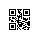 Odběratel:Odběratel:Odběratel:Odběratel:Odběratel:Odběratel:Odběratel:Odběratel:Odběratel:Odběratel:Odběratel:Odběratel:Ústav geoniky AV ČR, v.v.i.
Studentská 1768
708 00 OSTRAVA PORUBA
Česká republikaÚstav geoniky AV ČR, v.v.i.
Studentská 1768
708 00 OSTRAVA PORUBA
Česká republikaÚstav geoniky AV ČR, v.v.i.
Studentská 1768
708 00 OSTRAVA PORUBA
Česká republikaÚstav geoniky AV ČR, v.v.i.
Studentská 1768
708 00 OSTRAVA PORUBA
Česká republikaÚstav geoniky AV ČR, v.v.i.
Studentská 1768
708 00 OSTRAVA PORUBA
Česká republikaÚstav geoniky AV ČR, v.v.i.
Studentská 1768
708 00 OSTRAVA PORUBA
Česká republikaÚstav geoniky AV ČR, v.v.i.
Studentská 1768
708 00 OSTRAVA PORUBA
Česká republikaÚstav geoniky AV ČR, v.v.i.
Studentská 1768
708 00 OSTRAVA PORUBA
Česká republikaÚstav geoniky AV ČR, v.v.i.
Studentská 1768
708 00 OSTRAVA PORUBA
Česká republikaÚstav geoniky AV ČR, v.v.i.
Studentská 1768
708 00 OSTRAVA PORUBA
Česká republikaÚstav geoniky AV ČR, v.v.i.
Studentská 1768
708 00 OSTRAVA PORUBA
Česká republikaÚstav geoniky AV ČR, v.v.i.
Studentská 1768
708 00 OSTRAVA PORUBA
Česká republikaPID:PID:PID:PID:PID:PID:PID:Odběratel:Odběratel:Odběratel:Odběratel:Odběratel:Odběratel:Ústav geoniky AV ČR, v.v.i.
Studentská 1768
708 00 OSTRAVA PORUBA
Česká republikaÚstav geoniky AV ČR, v.v.i.
Studentská 1768
708 00 OSTRAVA PORUBA
Česká republikaÚstav geoniky AV ČR, v.v.i.
Studentská 1768
708 00 OSTRAVA PORUBA
Česká republikaÚstav geoniky AV ČR, v.v.i.
Studentská 1768
708 00 OSTRAVA PORUBA
Česká republikaÚstav geoniky AV ČR, v.v.i.
Studentská 1768
708 00 OSTRAVA PORUBA
Česká republikaÚstav geoniky AV ČR, v.v.i.
Studentská 1768
708 00 OSTRAVA PORUBA
Česká republikaÚstav geoniky AV ČR, v.v.i.
Studentská 1768
708 00 OSTRAVA PORUBA
Česká republikaÚstav geoniky AV ČR, v.v.i.
Studentská 1768
708 00 OSTRAVA PORUBA
Česká republikaÚstav geoniky AV ČR, v.v.i.
Studentská 1768
708 00 OSTRAVA PORUBA
Česká republikaÚstav geoniky AV ČR, v.v.i.
Studentská 1768
708 00 OSTRAVA PORUBA
Česká republikaÚstav geoniky AV ČR, v.v.i.
Studentská 1768
708 00 OSTRAVA PORUBA
Česká republikaÚstav geoniky AV ČR, v.v.i.
Studentská 1768
708 00 OSTRAVA PORUBA
Česká republikaPID:PID:PID:PID:PID:PID:PID:0020550057 Odběratel:Odběratel:Odběratel:Odběratel:Odběratel:Odběratel:Ústav geoniky AV ČR, v.v.i.
Studentská 1768
708 00 OSTRAVA PORUBA
Česká republikaÚstav geoniky AV ČR, v.v.i.
Studentská 1768
708 00 OSTRAVA PORUBA
Česká republikaÚstav geoniky AV ČR, v.v.i.
Studentská 1768
708 00 OSTRAVA PORUBA
Česká republikaÚstav geoniky AV ČR, v.v.i.
Studentská 1768
708 00 OSTRAVA PORUBA
Česká republikaÚstav geoniky AV ČR, v.v.i.
Studentská 1768
708 00 OSTRAVA PORUBA
Česká republikaÚstav geoniky AV ČR, v.v.i.
Studentská 1768
708 00 OSTRAVA PORUBA
Česká republikaÚstav geoniky AV ČR, v.v.i.
Studentská 1768
708 00 OSTRAVA PORUBA
Česká republikaÚstav geoniky AV ČR, v.v.i.
Studentská 1768
708 00 OSTRAVA PORUBA
Česká republikaÚstav geoniky AV ČR, v.v.i.
Studentská 1768
708 00 OSTRAVA PORUBA
Česká republikaÚstav geoniky AV ČR, v.v.i.
Studentská 1768
708 00 OSTRAVA PORUBA
Česká republikaÚstav geoniky AV ČR, v.v.i.
Studentská 1768
708 00 OSTRAVA PORUBA
Česká republikaÚstav geoniky AV ČR, v.v.i.
Studentská 1768
708 00 OSTRAVA PORUBA
Česká republikaPID:PID:PID:PID:PID:PID:PID:0020550057 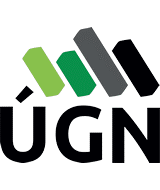 Ústav geoniky AV ČR, v.v.i.
Studentská 1768
708 00 OSTRAVA PORUBA
Česká republikaÚstav geoniky AV ČR, v.v.i.
Studentská 1768
708 00 OSTRAVA PORUBA
Česká republikaÚstav geoniky AV ČR, v.v.i.
Studentská 1768
708 00 OSTRAVA PORUBA
Česká republikaÚstav geoniky AV ČR, v.v.i.
Studentská 1768
708 00 OSTRAVA PORUBA
Česká republikaÚstav geoniky AV ČR, v.v.i.
Studentská 1768
708 00 OSTRAVA PORUBA
Česká republikaÚstav geoniky AV ČR, v.v.i.
Studentská 1768
708 00 OSTRAVA PORUBA
Česká republikaÚstav geoniky AV ČR, v.v.i.
Studentská 1768
708 00 OSTRAVA PORUBA
Česká republikaÚstav geoniky AV ČR, v.v.i.
Studentská 1768
708 00 OSTRAVA PORUBA
Česká republikaÚstav geoniky AV ČR, v.v.i.
Studentská 1768
708 00 OSTRAVA PORUBA
Česká republikaÚstav geoniky AV ČR, v.v.i.
Studentská 1768
708 00 OSTRAVA PORUBA
Česká republikaÚstav geoniky AV ČR, v.v.i.
Studentská 1768
708 00 OSTRAVA PORUBA
Česká republikaÚstav geoniky AV ČR, v.v.i.
Studentská 1768
708 00 OSTRAVA PORUBA
Česká republikaSmlouva:Smlouva:Smlouva:Smlouva:Smlouva:Smlouva:Smlouva:0020550057 Ústav geoniky AV ČR, v.v.i.
Studentská 1768
708 00 OSTRAVA PORUBA
Česká republikaÚstav geoniky AV ČR, v.v.i.
Studentská 1768
708 00 OSTRAVA PORUBA
Česká republikaÚstav geoniky AV ČR, v.v.i.
Studentská 1768
708 00 OSTRAVA PORUBA
Česká republikaÚstav geoniky AV ČR, v.v.i.
Studentská 1768
708 00 OSTRAVA PORUBA
Česká republikaÚstav geoniky AV ČR, v.v.i.
Studentská 1768
708 00 OSTRAVA PORUBA
Česká republikaÚstav geoniky AV ČR, v.v.i.
Studentská 1768
708 00 OSTRAVA PORUBA
Česká republikaÚstav geoniky AV ČR, v.v.i.
Studentská 1768
708 00 OSTRAVA PORUBA
Česká republikaÚstav geoniky AV ČR, v.v.i.
Studentská 1768
708 00 OSTRAVA PORUBA
Česká republikaÚstav geoniky AV ČR, v.v.i.
Studentská 1768
708 00 OSTRAVA PORUBA
Česká republikaÚstav geoniky AV ČR, v.v.i.
Studentská 1768
708 00 OSTRAVA PORUBA
Česká republikaÚstav geoniky AV ČR, v.v.i.
Studentská 1768
708 00 OSTRAVA PORUBA
Česká republikaÚstav geoniky AV ČR, v.v.i.
Studentská 1768
708 00 OSTRAVA PORUBA
Česká republika0020550057 Ústav geoniky AV ČR, v.v.i.
Studentská 1768
708 00 OSTRAVA PORUBA
Česká republikaÚstav geoniky AV ČR, v.v.i.
Studentská 1768
708 00 OSTRAVA PORUBA
Česká republikaÚstav geoniky AV ČR, v.v.i.
Studentská 1768
708 00 OSTRAVA PORUBA
Česká republikaÚstav geoniky AV ČR, v.v.i.
Studentská 1768
708 00 OSTRAVA PORUBA
Česká republikaÚstav geoniky AV ČR, v.v.i.
Studentská 1768
708 00 OSTRAVA PORUBA
Česká republikaÚstav geoniky AV ČR, v.v.i.
Studentská 1768
708 00 OSTRAVA PORUBA
Česká republikaÚstav geoniky AV ČR, v.v.i.
Studentská 1768
708 00 OSTRAVA PORUBA
Česká republikaÚstav geoniky AV ČR, v.v.i.
Studentská 1768
708 00 OSTRAVA PORUBA
Česká republikaÚstav geoniky AV ČR, v.v.i.
Studentská 1768
708 00 OSTRAVA PORUBA
Česká republikaÚstav geoniky AV ČR, v.v.i.
Studentská 1768
708 00 OSTRAVA PORUBA
Česká republikaÚstav geoniky AV ČR, v.v.i.
Studentská 1768
708 00 OSTRAVA PORUBA
Česká republikaÚstav geoniky AV ČR, v.v.i.
Studentská 1768
708 00 OSTRAVA PORUBA
Česká republikaČíslo účtu:Číslo účtu:Číslo účtu:Číslo účtu:Číslo účtu:Číslo účtu:Číslo účtu:0020550057 Ústav geoniky AV ČR, v.v.i.
Studentská 1768
708 00 OSTRAVA PORUBA
Česká republikaÚstav geoniky AV ČR, v.v.i.
Studentská 1768
708 00 OSTRAVA PORUBA
Česká republikaÚstav geoniky AV ČR, v.v.i.
Studentská 1768
708 00 OSTRAVA PORUBA
Česká republikaÚstav geoniky AV ČR, v.v.i.
Studentská 1768
708 00 OSTRAVA PORUBA
Česká republikaÚstav geoniky AV ČR, v.v.i.
Studentská 1768
708 00 OSTRAVA PORUBA
Česká republikaÚstav geoniky AV ČR, v.v.i.
Studentská 1768
708 00 OSTRAVA PORUBA
Česká republikaÚstav geoniky AV ČR, v.v.i.
Studentská 1768
708 00 OSTRAVA PORUBA
Česká republikaÚstav geoniky AV ČR, v.v.i.
Studentská 1768
708 00 OSTRAVA PORUBA
Česká republikaÚstav geoniky AV ČR, v.v.i.
Studentská 1768
708 00 OSTRAVA PORUBA
Česká republikaÚstav geoniky AV ČR, v.v.i.
Studentská 1768
708 00 OSTRAVA PORUBA
Česká republikaÚstav geoniky AV ČR, v.v.i.
Studentská 1768
708 00 OSTRAVA PORUBA
Česká republikaÚstav geoniky AV ČR, v.v.i.
Studentská 1768
708 00 OSTRAVA PORUBA
Česká republikaPeněžní ústav:Peněžní ústav:Peněžní ústav:Peněžní ústav:Peněžní ústav:Peněžní ústav:Peněžní ústav:0020550057 Ústav geoniky AV ČR, v.v.i.
Studentská 1768
708 00 OSTRAVA PORUBA
Česká republikaÚstav geoniky AV ČR, v.v.i.
Studentská 1768
708 00 OSTRAVA PORUBA
Česká republikaÚstav geoniky AV ČR, v.v.i.
Studentská 1768
708 00 OSTRAVA PORUBA
Česká republikaÚstav geoniky AV ČR, v.v.i.
Studentská 1768
708 00 OSTRAVA PORUBA
Česká republikaÚstav geoniky AV ČR, v.v.i.
Studentská 1768
708 00 OSTRAVA PORUBA
Česká republikaÚstav geoniky AV ČR, v.v.i.
Studentská 1768
708 00 OSTRAVA PORUBA
Česká republikaÚstav geoniky AV ČR, v.v.i.
Studentská 1768
708 00 OSTRAVA PORUBA
Česká republikaÚstav geoniky AV ČR, v.v.i.
Studentská 1768
708 00 OSTRAVA PORUBA
Česká republikaÚstav geoniky AV ČR, v.v.i.
Studentská 1768
708 00 OSTRAVA PORUBA
Česká republikaÚstav geoniky AV ČR, v.v.i.
Studentská 1768
708 00 OSTRAVA PORUBA
Česká republikaÚstav geoniky AV ČR, v.v.i.
Studentská 1768
708 00 OSTRAVA PORUBA
Česká republikaÚstav geoniky AV ČR, v.v.i.
Studentská 1768
708 00 OSTRAVA PORUBA
Česká republika0020550057 0020550057 Dodavatel:Dodavatel:Dodavatel:Dodavatel:Dodavatel:Dodavatel:Dodavatel:Dodavatel:0020550057 DIČ:DIČ:DIČ:CZ68145535CZ68145535CZ68145535CZ68145535Dodavatel:Dodavatel:Dodavatel:Dodavatel:Dodavatel:Dodavatel:Dodavatel:Dodavatel:0020550057 DIČ:DIČ:DIČ:CZ68145535CZ68145535CZ68145535CZ68145535IČ:IČ:61860476618604766186047661860476618604766186047661860476DIČ:DIČ:CZ61860476CZ61860476CZ61860476CZ618604760020550057 IČ:IČ:IČ:68145535681455356814553568145535IČ:IČ:61860476618604766186047661860476618604766186047661860476DIČ:DIČ:CZ61860476CZ61860476CZ61860476CZ618604760020550057 IČ:IČ:IČ:681455356814553568145535681455350020550057 IČ:IČ:IČ:681455356814553568145535681455350020550057 IČ:IČ:IČ:681455356814553568145535681455350020550057 0020550057 Konečný příjemce:Konečný příjemce:Konečný příjemce:Konečný příjemce:Konečný příjemce:Konečný příjemce:Konečný příjemce:Konečný příjemce:Konečný příjemce:Konečný příjemce:Konečný příjemce:Konečný příjemce:Konečný příjemce:0020550057 Platnost objednávky do:Platnost objednávky do:Platnost objednávky do:Platnost objednávky do:Platnost objednávky do:Platnost objednávky do:Platnost objednávky do:Platnost objednávky do:Platnost objednávky do:15.02.202015.02.202015.02.202015.02.2020Termín dodání:Termín dodání:Termín dodání:Termín dodání:Termín dodání:Termín dodání:Termín dodání:04.02.202004.02.202004.02.202004.02.2020Forma úhrady:Forma úhrady:Forma úhrady:Forma úhrady:Forma úhrady:Forma úhrady:Forma úhrady:PříkazemPříkazemPříkazemPříkazemForma úhrady:Forma úhrady:Forma úhrady:Forma úhrady:Forma úhrady:Forma úhrady:Forma úhrady:PříkazemPříkazemPříkazemPříkazemForma úhrady:Forma úhrady:Forma úhrady:Forma úhrady:Forma úhrady:Forma úhrady:Forma úhrady:PříkazemPříkazemPříkazemPříkazemTermín úhrady:Termín úhrady:Termín úhrady:Termín úhrady:Termín úhrady:Termín úhrady:Termín úhrady:Termín úhrady:Termín úhrady:Termín úhrady:Termín úhrady:Termín úhrady:Termín úhrady:Termín úhrady:Žádáme Vás o vrácení potvrzené objednávky. Na faktuře uveďte vždy číslo této objednávky, případnou elektronickou fakturu zašlete na podatelna@ugn.cas.cz.
V případe, že tato objednávka podléhá zveřejnění prostřednictvím veřejného registru smluv dle zákona c. 340/2015 Sb., obě smluvní strany souhlasí s jejím uveřejněním.Žádáme Vás o vrácení potvrzené objednávky. Na faktuře uveďte vždy číslo této objednávky, případnou elektronickou fakturu zašlete na podatelna@ugn.cas.cz.
V případe, že tato objednávka podléhá zveřejnění prostřednictvím veřejného registru smluv dle zákona c. 340/2015 Sb., obě smluvní strany souhlasí s jejím uveřejněním.Žádáme Vás o vrácení potvrzené objednávky. Na faktuře uveďte vždy číslo této objednávky, případnou elektronickou fakturu zašlete na podatelna@ugn.cas.cz.
V případe, že tato objednávka podléhá zveřejnění prostřednictvím veřejného registru smluv dle zákona c. 340/2015 Sb., obě smluvní strany souhlasí s jejím uveřejněním.Žádáme Vás o vrácení potvrzené objednávky. Na faktuře uveďte vždy číslo této objednávky, případnou elektronickou fakturu zašlete na podatelna@ugn.cas.cz.
V případe, že tato objednávka podléhá zveřejnění prostřednictvím veřejného registru smluv dle zákona c. 340/2015 Sb., obě smluvní strany souhlasí s jejím uveřejněním.Žádáme Vás o vrácení potvrzené objednávky. Na faktuře uveďte vždy číslo této objednávky, případnou elektronickou fakturu zašlete na podatelna@ugn.cas.cz.
V případe, že tato objednávka podléhá zveřejnění prostřednictvím veřejného registru smluv dle zákona c. 340/2015 Sb., obě smluvní strany souhlasí s jejím uveřejněním.Žádáme Vás o vrácení potvrzené objednávky. Na faktuře uveďte vždy číslo této objednávky, případnou elektronickou fakturu zašlete na podatelna@ugn.cas.cz.
V případe, že tato objednávka podléhá zveřejnění prostřednictvím veřejného registru smluv dle zákona c. 340/2015 Sb., obě smluvní strany souhlasí s jejím uveřejněním.Žádáme Vás o vrácení potvrzené objednávky. Na faktuře uveďte vždy číslo této objednávky, případnou elektronickou fakturu zašlete na podatelna@ugn.cas.cz.
V případe, že tato objednávka podléhá zveřejnění prostřednictvím veřejného registru smluv dle zákona c. 340/2015 Sb., obě smluvní strany souhlasí s jejím uveřejněním.Žádáme Vás o vrácení potvrzené objednávky. Na faktuře uveďte vždy číslo této objednávky, případnou elektronickou fakturu zašlete na podatelna@ugn.cas.cz.
V případe, že tato objednávka podléhá zveřejnění prostřednictvím veřejného registru smluv dle zákona c. 340/2015 Sb., obě smluvní strany souhlasí s jejím uveřejněním.Žádáme Vás o vrácení potvrzené objednávky. Na faktuře uveďte vždy číslo této objednávky, případnou elektronickou fakturu zašlete na podatelna@ugn.cas.cz.
V případe, že tato objednávka podléhá zveřejnění prostřednictvím veřejného registru smluv dle zákona c. 340/2015 Sb., obě smluvní strany souhlasí s jejím uveřejněním.Žádáme Vás o vrácení potvrzené objednávky. Na faktuře uveďte vždy číslo této objednávky, případnou elektronickou fakturu zašlete na podatelna@ugn.cas.cz.
V případe, že tato objednávka podléhá zveřejnění prostřednictvím veřejného registru smluv dle zákona c. 340/2015 Sb., obě smluvní strany souhlasí s jejím uveřejněním.Žádáme Vás o vrácení potvrzené objednávky. Na faktuře uveďte vždy číslo této objednávky, případnou elektronickou fakturu zašlete na podatelna@ugn.cas.cz.
V případe, že tato objednávka podléhá zveřejnění prostřednictvím veřejného registru smluv dle zákona c. 340/2015 Sb., obě smluvní strany souhlasí s jejím uveřejněním.Žádáme Vás o vrácení potvrzené objednávky. Na faktuře uveďte vždy číslo této objednávky, případnou elektronickou fakturu zašlete na podatelna@ugn.cas.cz.
V případe, že tato objednávka podléhá zveřejnění prostřednictvím veřejného registru smluv dle zákona c. 340/2015 Sb., obě smluvní strany souhlasí s jejím uveřejněním.Žádáme Vás o vrácení potvrzené objednávky. Na faktuře uveďte vždy číslo této objednávky, případnou elektronickou fakturu zašlete na podatelna@ugn.cas.cz.
V případe, že tato objednávka podléhá zveřejnění prostřednictvím veřejného registru smluv dle zákona c. 340/2015 Sb., obě smluvní strany souhlasí s jejím uveřejněním.Žádáme Vás o vrácení potvrzené objednávky. Na faktuře uveďte vždy číslo této objednávky, případnou elektronickou fakturu zašlete na podatelna@ugn.cas.cz.
V případe, že tato objednávka podléhá zveřejnění prostřednictvím veřejného registru smluv dle zákona c. 340/2015 Sb., obě smluvní strany souhlasí s jejím uveřejněním.Žádáme Vás o vrácení potvrzené objednávky. Na faktuře uveďte vždy číslo této objednávky, případnou elektronickou fakturu zašlete na podatelna@ugn.cas.cz.
V případe, že tato objednávka podléhá zveřejnění prostřednictvím veřejného registru smluv dle zákona c. 340/2015 Sb., obě smluvní strany souhlasí s jejím uveřejněním.Žádáme Vás o vrácení potvrzené objednávky. Na faktuře uveďte vždy číslo této objednávky, případnou elektronickou fakturu zašlete na podatelna@ugn.cas.cz.
V případe, že tato objednávka podléhá zveřejnění prostřednictvím veřejného registru smluv dle zákona c. 340/2015 Sb., obě smluvní strany souhlasí s jejím uveřejněním.Žádáme Vás o vrácení potvrzené objednávky. Na faktuře uveďte vždy číslo této objednávky, případnou elektronickou fakturu zašlete na podatelna@ugn.cas.cz.
V případe, že tato objednávka podléhá zveřejnění prostřednictvím veřejného registru smluv dle zákona c. 340/2015 Sb., obě smluvní strany souhlasí s jejím uveřejněním.Žádáme Vás o vrácení potvrzené objednávky. Na faktuře uveďte vždy číslo této objednávky, případnou elektronickou fakturu zašlete na podatelna@ugn.cas.cz.
V případe, že tato objednávka podléhá zveřejnění prostřednictvím veřejného registru smluv dle zákona c. 340/2015 Sb., obě smluvní strany souhlasí s jejím uveřejněním.Žádáme Vás o vrácení potvrzené objednávky. Na faktuře uveďte vždy číslo této objednávky, případnou elektronickou fakturu zašlete na podatelna@ugn.cas.cz.
V případe, že tato objednávka podléhá zveřejnění prostřednictvím veřejného registru smluv dle zákona c. 340/2015 Sb., obě smluvní strany souhlasí s jejím uveřejněním.Žádáme Vás o vrácení potvrzené objednávky. Na faktuře uveďte vždy číslo této objednávky, případnou elektronickou fakturu zašlete na podatelna@ugn.cas.cz.
V případe, že tato objednávka podléhá zveřejnění prostřednictvím veřejného registru smluv dle zákona c. 340/2015 Sb., obě smluvní strany souhlasí s jejím uveřejněním.Žádáme Vás o vrácení potvrzené objednávky. Na faktuře uveďte vždy číslo této objednávky, případnou elektronickou fakturu zašlete na podatelna@ugn.cas.cz.
V případe, že tato objednávka podléhá zveřejnění prostřednictvím veřejného registru smluv dle zákona c. 340/2015 Sb., obě smluvní strany souhlasí s jejím uveřejněním.Žádáme Vás o vrácení potvrzené objednávky. Na faktuře uveďte vždy číslo této objednávky, případnou elektronickou fakturu zašlete na podatelna@ugn.cas.cz.
V případe, že tato objednávka podléhá zveřejnění prostřednictvím veřejného registru smluv dle zákona c. 340/2015 Sb., obě smluvní strany souhlasí s jejím uveřejněním.Žádáme Vás o vrácení potvrzené objednávky. Na faktuře uveďte vždy číslo této objednávky, případnou elektronickou fakturu zašlete na podatelna@ugn.cas.cz.
V případe, že tato objednávka podléhá zveřejnění prostřednictvím veřejného registru smluv dle zákona c. 340/2015 Sb., obě smluvní strany souhlasí s jejím uveřejněním.Žádáme Vás o vrácení potvrzené objednávky. Na faktuře uveďte vždy číslo této objednávky, případnou elektronickou fakturu zašlete na podatelna@ugn.cas.cz.
V případe, že tato objednávka podléhá zveřejnění prostřednictvím veřejného registru smluv dle zákona c. 340/2015 Sb., obě smluvní strany souhlasí s jejím uveřejněním.Žádáme Vás o vrácení potvrzené objednávky. Na faktuře uveďte vždy číslo této objednávky, případnou elektronickou fakturu zašlete na podatelna@ugn.cas.cz.
V případe, že tato objednávka podléhá zveřejnění prostřednictvím veřejného registru smluv dle zákona c. 340/2015 Sb., obě smluvní strany souhlasí s jejím uveřejněním.Žádáme Vás o vrácení potvrzené objednávky. Na faktuře uveďte vždy číslo této objednávky, případnou elektronickou fakturu zašlete na podatelna@ugn.cas.cz.
V případe, že tato objednávka podléhá zveřejnění prostřednictvím veřejného registru smluv dle zákona c. 340/2015 Sb., obě smluvní strany souhlasí s jejím uveřejněním.Žádáme Vás o vrácení potvrzené objednávky. Na faktuře uveďte vždy číslo této objednávky, případnou elektronickou fakturu zašlete na podatelna@ugn.cas.cz.
V případe, že tato objednávka podléhá zveřejnění prostřednictvím veřejného registru smluv dle zákona c. 340/2015 Sb., obě smluvní strany souhlasí s jejím uveřejněním.Žádáme Vás o vrácení potvrzené objednávky. Na faktuře uveďte vždy číslo této objednávky, případnou elektronickou fakturu zašlete na podatelna@ugn.cas.cz.
V případe, že tato objednávka podléhá zveřejnění prostřednictvím veřejného registru smluv dle zákona c. 340/2015 Sb., obě smluvní strany souhlasí s jejím uveřejněním.Žádáme Vás o vrácení potvrzené objednávky. Na faktuře uveďte vždy číslo této objednávky, případnou elektronickou fakturu zašlete na podatelna@ugn.cas.cz.
V případe, že tato objednávka podléhá zveřejnění prostřednictvím veřejného registru smluv dle zákona c. 340/2015 Sb., obě smluvní strany souhlasí s jejím uveřejněním.Žádáme Vás o vrácení potvrzené objednávky. Na faktuře uveďte vždy číslo této objednávky, případnou elektronickou fakturu zašlete na podatelna@ugn.cas.cz.
V případe, že tato objednávka podléhá zveřejnění prostřednictvím veřejného registru smluv dle zákona c. 340/2015 Sb., obě smluvní strany souhlasí s jejím uveřejněním.Žádáme Vás o vrácení potvrzené objednávky. Na faktuře uveďte vždy číslo této objednávky, případnou elektronickou fakturu zašlete na podatelna@ugn.cas.cz.
V případe, že tato objednávka podléhá zveřejnění prostřednictvím veřejného registru smluv dle zákona c. 340/2015 Sb., obě smluvní strany souhlasí s jejím uveřejněním.Žádáme Vás o vrácení potvrzené objednávky. Na faktuře uveďte vždy číslo této objednávky, případnou elektronickou fakturu zašlete na podatelna@ugn.cas.cz.
V případe, že tato objednávka podléhá zveřejnění prostřednictvím veřejného registru smluv dle zákona c. 340/2015 Sb., obě smluvní strany souhlasí s jejím uveřejněním.Žádáme Vás o vrácení potvrzené objednávky. Na faktuře uveďte vždy číslo této objednávky, případnou elektronickou fakturu zašlete na podatelna@ugn.cas.cz.
V případe, že tato objednávka podléhá zveřejnění prostřednictvím veřejného registru smluv dle zákona c. 340/2015 Sb., obě smluvní strany souhlasí s jejím uveřejněním.Dobití kreditu -1/2020Dobití kreditu -1/2020Dobití kreditu -1/2020Dobití kreditu -1/2020Dobití kreditu -1/2020Dobití kreditu -1/2020Dobití kreditu -1/2020Dobití kreditu -1/2020Dobití kreditu -1/2020Dobití kreditu -1/2020Dobití kreditu -1/2020Dobití kreditu -1/2020Dobití kreditu -1/2020Dobití kreditu -1/2020Dobití kreditu -1/2020Dobití kreditu -1/2020Dobití kreditu -1/2020Dobití kreditu -1/2020Dobití kreditu -1/2020Dobití kreditu -1/2020Dobití kreditu -1/2020Dobití kreditu -1/2020Dobití kreditu -1/2020Dobití kreditu -1/2020Dobití kreditu -1/2020Dobití kreditu -1/2020Dobití kreditu -1/2020Dobití kreditu -1/2020Dobití kreditu -1/2020Dobití kreditu -1/2020Dobití kreditu -1/2020Dobití kreditu -1/2020Dobití kreditu -1/2020Položkový rozpis:Položkový rozpis:Položkový rozpis:Položkový rozpis:Položkový rozpis:Položkový rozpis:Položkový rozpis:Položkový rozpis:Položkový rozpis:Položkový rozpis:Položkový rozpis:Položkový rozpis:Položkový rozpis:Položkový rozpis:Položkový rozpis:Položkový rozpis:Položkový rozpis:Položkový rozpis:Položkový rozpis:Položkový rozpis:Položkový rozpis:Položkový rozpis:Položkový rozpis:Položkový rozpis:Položkový rozpis:Položkový rozpis:Položkový rozpis:Položkový rozpis:Položkový rozpis:Položkový rozpis:Položkový rozpis:Položkový rozpis:Položkový rozpis:PoložkaPoložkaPoložkaPoložkaPoložkaPoložkaPoložkaPoložkaPoložkaPoložkaPoložkaPoložkaPoložkaPoložkaPoložkaPoložkaPoložkaPoložkaPoložkaPoložkaPoložkaPoložkaPoložkaPoložkaPoložkaPoložkaPoložkaPoložkaPoložkaPoložkaPoložkaPoložkaMnožstvíMnožstvíMnožstvíMJMJMJMJMJMJCena/MJ vč. DPHCena/MJ vč. DPHCena/MJ vč. DPHCena/MJ vč. DPHCena/MJ vč. DPHCena/MJ vč. DPHCena/MJ vč. DPHCelkem s DPHCelkem s DPHCelkem s DPHCelkem s DPHCelkem s DPHCelkem s DPHCelkem s DPHCelkem s DPHkredit GPC Gastro Pass  - 1/2020kredit GPC Gastro Pass  - 1/2020kredit GPC Gastro Pass  - 1/2020kredit GPC Gastro Pass  - 1/2020kredit GPC Gastro Pass  - 1/2020kredit GPC Gastro Pass  - 1/2020kredit GPC Gastro Pass  - 1/2020kredit GPC Gastro Pass  - 1/2020kredit GPC Gastro Pass  - 1/2020kredit GPC Gastro Pass  - 1/2020kredit GPC Gastro Pass  - 1/2020kredit GPC Gastro Pass  - 1/2020kredit GPC Gastro Pass  - 1/2020kredit GPC Gastro Pass  - 1/2020kredit GPC Gastro Pass  - 1/2020kredit GPC Gastro Pass  - 1/2020kredit GPC Gastro Pass  - 1/2020kredit GPC Gastro Pass  - 1/2020kredit GPC Gastro Pass  - 1/2020kredit GPC Gastro Pass  - 1/2020kredit GPC Gastro Pass  - 1/2020kredit GPC Gastro Pass  - 1/2020kredit GPC Gastro Pass  - 1/2020kredit GPC Gastro Pass  - 1/2020kredit GPC Gastro Pass  - 1/2020kredit GPC Gastro Pass  - 1/2020kredit GPC Gastro Pass  - 1/2020kredit GPC Gastro Pass  - 1/2020kredit GPC Gastro Pass  - 1/2020kredit GPC Gastro Pass  - 1/2020kredit GPC Gastro Pass  - 1/2020kredit GPC Gastro Pass  - 1/2020poplatek dobití stravnéhopoplatek dobití stravnéhopoplatek dobití stravnéhopoplatek dobití stravnéhopoplatek dobití stravnéhopoplatek dobití stravnéhopoplatek dobití stravnéhopoplatek dobití stravnéhopoplatek dobití stravnéhopoplatek dobití stravnéhopoplatek dobití stravnéhopoplatek dobití stravnéhopoplatek dobití stravnéhopoplatek dobití stravnéhopoplatek dobití stravnéhopoplatek dobití stravnéhopoplatek dobití stravnéhopoplatek dobití stravnéhopoplatek dobití stravnéhopoplatek dobití stravnéhopoplatek dobití stravnéhopoplatek dobití stravnéhopoplatek dobití stravnéhopoplatek dobití stravnéhopoplatek dobití stravnéhopoplatek dobití stravnéhopoplatek dobití stravnéhopoplatek dobití stravnéhopoplatek dobití stravnéhopoplatek dobití stravnéhopoplatek dobití stravnéhopoplatek dobití stravnéhoPředpokládaná cena celkem (včetně DPH):Předpokládaná cena celkem (včetně DPH):Předpokládaná cena celkem (včetně DPH):Předpokládaná cena celkem (včetně DPH):Předpokládaná cena celkem (včetně DPH):Předpokládaná cena celkem (včetně DPH):Předpokládaná cena celkem (včetně DPH):Předpokládaná cena celkem (včetně DPH):Předpokládaná cena celkem (včetně DPH):Předpokládaná cena celkem (včetně DPH):Předpokládaná cena celkem (včetně DPH):Předpokládaná cena celkem (včetně DPH):Předpokládaná cena celkem (včetně DPH):Předpokládaná cena celkem (včetně DPH):Předpokládaná cena celkem (včetně DPH):Předpokládaná cena celkem (včetně DPH):Předpokládaná cena celkem (včetně DPH):Předpokládaná cena celkem (včetně DPH):Předpokládaná cena celkem (včetně DPH):Předpokládaná cena celkem (včetně DPH):Předpokládaná cena celkem (včetně DPH):Předpokládaná cena celkem (včetně DPH):Předpokládaná cena celkem (včetně DPH):Předpokládaná cena celkem (včetně DPH):Předpokládaná cena celkem (včetně DPH):Předpokládaná cena celkem (včetně DPH):Předpokládaná cena celkem (včetně DPH):Předpokládaná cena celkem (včetně DPH):Předpokládaná cena celkem (včetně DPH):Předpokládaná cena celkem (včetně DPH):Předpokládaná cena celkem (včetně DPH):Předpokládaná cena celkem (včetně DPH):Předpokládaná cena celkem (včetně DPH):Předpokládaná cena celkem (včetně DPH):Předpokládaná cena celkem (včetně DPH):Předpokládaná cena celkem (včetně DPH):Předpokládaná cena celkem (včetně DPH):Předpokládaná cena celkem (včetně DPH):Předpokládaná cena celkem (včetně DPH):Předpokládaná cena celkem (včetně DPH):Předpokládaná cena celkem (včetně DPH):Předpokládaná cena celkem (včetně DPH):Předpokládaná cena celkem (včetně DPH):Předpokládaná cena celkem (včetně DPH):Předpokládaná cena celkem (včetně DPH):Předpokládaná cena celkem (včetně DPH):Předpokládaná cena celkem (včetně DPH):Předpokládaná cena celkem (včetně DPH):Předpokládaná cena celkem (včetně DPH):Předpokládaná cena celkem (včetně DPH):Předpokládaná cena celkem (včetně DPH):Předpokládaná cena celkem (včetně DPH):Předpokládaná cena celkem (včetně DPH):Předpokládaná cena celkem (včetně DPH):Předpokládaná cena celkem (včetně DPH):Předpokládaná cena celkem (včetně DPH):Předpokládaná cena celkem (včetně DPH):Datum vystavení:Datum vystavení:Datum vystavení:Datum vystavení:Datum vystavení:Datum vystavení:Datum vystavení:Datum vystavení:Datum vystavení:Datum vystavení:03.02.202003.02.202003.02.2020Vystavil:
Stašicová Jana

                                                                      ...................
                                                                          Razítko, podpisVystavil:
Stašicová Jana

                                                                      ...................
                                                                          Razítko, podpisVystavil:
Stašicová Jana

                                                                      ...................
                                                                          Razítko, podpisVystavil:
Stašicová Jana

                                                                      ...................
                                                                          Razítko, podpisVystavil:
Stašicová Jana

                                                                      ...................
                                                                          Razítko, podpisVystavil:
Stašicová Jana

                                                                      ...................
                                                                          Razítko, podpisVystavil:
Stašicová Jana

                                                                      ...................
                                                                          Razítko, podpisVystavil:
Stašicová Jana

                                                                      ...................
                                                                          Razítko, podpisVystavil:
Stašicová Jana

                                                                      ...................
                                                                          Razítko, podpisVystavil:
Stašicová Jana

                                                                      ...................
                                                                          Razítko, podpisVystavil:
Stašicová Jana

                                                                      ...................
                                                                          Razítko, podpisVystavil:
Stašicová Jana

                                                                      ...................
                                                                          Razítko, podpisVystavil:
Stašicová Jana

                                                                      ...................
                                                                          Razítko, podpisVystavil:
Stašicová Jana

                                                                      ...................
                                                                          Razítko, podpisVystavil:
Stašicová Jana

                                                                      ...................
                                                                          Razítko, podpisVystavil:
Stašicová Jana

                                                                      ...................
                                                                          Razítko, podpisVystavil:
Stašicová Jana

                                                                      ...................
                                                                          Razítko, podpisVystavil:
Stašicová Jana

                                                                      ...................
                                                                          Razítko, podpisVystavil:
Stašicová Jana

                                                                      ...................
                                                                          Razítko, podpisVystavil:
Stašicová Jana

                                                                      ...................
                                                                          Razítko, podpisVystavil:
Stašicová Jana

                                                                      ...................
                                                                          Razítko, podpisVystavil:
Stašicová Jana

                                                                      ...................
                                                                          Razítko, podpisVystavil:
Stašicová Jana

                                                                      ...................
                                                                          Razítko, podpisVystavil:
Stašicová Jana

                                                                      ...................
                                                                          Razítko, podpisVystavil:
Stašicová Jana

                                                                      ...................
                                                                          Razítko, podpisVystavil:
Stašicová Jana

                                                                      ...................
                                                                          Razítko, podpisVystavil:
Stašicová Jana

                                                                      ...................
                                                                          Razítko, podpisVystavil:
Stašicová Jana

                                                                      ...................
                                                                          Razítko, podpisVystavil:
Stašicová Jana

                                                                      ...................
                                                                          Razítko, podpisVystavil:
Stašicová Jana

                                                                      ...................
                                                                          Razítko, podpisVystavil:
Stašicová Jana

                                                                      ...................
                                                                          Razítko, podpisVystavil:
Stašicová Jana

                                                                      ...................
                                                                          Razítko, podpisVystavil:
Stašicová Jana

                                                                      ...................
                                                                          Razítko, podpisInterní údaje objednatele : 108001 \ 100 \ 800200 ostatní režie \ 0800   Deník: 55 \ VERSO VZInterní údaje objednatele : 108001 \ 100 \ 800200 ostatní režie \ 0800   Deník: 55 \ VERSO VZInterní údaje objednatele : 108001 \ 100 \ 800200 ostatní režie \ 0800   Deník: 55 \ VERSO VZInterní údaje objednatele : 108001 \ 100 \ 800200 ostatní režie \ 0800   Deník: 55 \ VERSO VZInterní údaje objednatele : 108001 \ 100 \ 800200 ostatní režie \ 0800   Deník: 55 \ VERSO VZInterní údaje objednatele : 108001 \ 100 \ 800200 ostatní režie \ 0800   Deník: 55 \ VERSO VZInterní údaje objednatele : 108001 \ 100 \ 800200 ostatní režie \ 0800   Deník: 55 \ VERSO VZInterní údaje objednatele : 108001 \ 100 \ 800200 ostatní režie \ 0800   Deník: 55 \ VERSO VZInterní údaje objednatele : 108001 \ 100 \ 800200 ostatní režie \ 0800   Deník: 55 \ VERSO VZInterní údaje objednatele : 108001 \ 100 \ 800200 ostatní režie \ 0800   Deník: 55 \ VERSO VZInterní údaje objednatele : 108001 \ 100 \ 800200 ostatní režie \ 0800   Deník: 55 \ VERSO VZInterní údaje objednatele : 108001 \ 100 \ 800200 ostatní režie \ 0800   Deník: 55 \ VERSO VZInterní údaje objednatele : 108001 \ 100 \ 800200 ostatní režie \ 0800   Deník: 55 \ VERSO VZInterní údaje objednatele : 108001 \ 100 \ 800200 ostatní režie \ 0800   Deník: 55 \ VERSO VZInterní údaje objednatele : 108001 \ 100 \ 800200 ostatní režie \ 0800   Deník: 55 \ VERSO VZInterní údaje objednatele : 108001 \ 100 \ 800200 ostatní režie \ 0800   Deník: 55 \ VERSO VZInterní údaje objednatele : 108001 \ 100 \ 800200 ostatní režie \ 0800   Deník: 55 \ VERSO VZInterní údaje objednatele : 108001 \ 100 \ 800200 ostatní režie \ 0800   Deník: 55 \ VERSO VZInterní údaje objednatele : 108001 \ 100 \ 800200 ostatní režie \ 0800   Deník: 55 \ VERSO VZInterní údaje objednatele : 108001 \ 100 \ 800200 ostatní režie \ 0800   Deník: 55 \ VERSO VZInterní údaje objednatele : 108001 \ 100 \ 800200 ostatní režie \ 0800   Deník: 55 \ VERSO VZInterní údaje objednatele : 108001 \ 100 \ 800200 ostatní režie \ 0800   Deník: 55 \ VERSO VZInterní údaje objednatele : 108001 \ 100 \ 800200 ostatní režie \ 0800   Deník: 55 \ VERSO VZInterní údaje objednatele : 108001 \ 100 \ 800200 ostatní režie \ 0800   Deník: 55 \ VERSO VZInterní údaje objednatele : 108001 \ 100 \ 800200 ostatní režie \ 0800   Deník: 55 \ VERSO VZInterní údaje objednatele : 108001 \ 100 \ 800200 ostatní režie \ 0800   Deník: 55 \ VERSO VZInterní údaje objednatele : 108001 \ 100 \ 800200 ostatní režie \ 0800   Deník: 55 \ VERSO VZInterní údaje objednatele : 108001 \ 100 \ 800200 ostatní režie \ 0800   Deník: 55 \ VERSO VZInterní údaje objednatele : 108001 \ 100 \ 800200 ostatní režie \ 0800   Deník: 55 \ VERSO VZInterní údaje objednatele : 108001 \ 100 \ 800200 ostatní režie \ 0800   Deník: 55 \ VERSO VZInterní údaje objednatele : 108001 \ 100 \ 800200 ostatní režie \ 0800   Deník: 55 \ VERSO VZInterní údaje objednatele : 108001 \ 100 \ 800200 ostatní režie \ 0800   Deník: 55 \ VERSO VZInterní údaje objednatele : 108001 \ 100 \ 800200 ostatní režie \ 0800   Deník: 55 \ VERSO VZInterní údaje objednatele : 108001 \ 100 \ 800200 ostatní režie \ 0800   Deník: 55 \ VERSO VZInterní údaje objednatele : 108001 \ 100 \ 800200 ostatní režie \ 0800   Deník: 55 \ VERSO VZInterní údaje objednatele : 108001 \ 100 \ 800200 ostatní režie \ 0800   Deník: 55 \ VERSO VZInterní údaje objednatele : 108001 \ 100 \ 800200 ostatní režie \ 0800   Deník: 55 \ VERSO VZZpracováno systémem iFIS  na databázi ORACLE (R)Zpracováno systémem iFIS  na databázi ORACLE (R)Zpracováno systémem iFIS  na databázi ORACLE (R)Zpracováno systémem iFIS  na databázi ORACLE (R)Zpracováno systémem iFIS  na databázi ORACLE (R)Zpracováno systémem iFIS  na databázi ORACLE (R)Zpracováno systémem iFIS  na databázi ORACLE (R)Zpracováno systémem iFIS  na databázi ORACLE (R)Zpracováno systémem iFIS  na databázi ORACLE (R)Zpracováno systémem iFIS  na databázi ORACLE (R)Zpracováno systémem iFIS  na databázi ORACLE (R)Zpracováno systémem iFIS  na databázi ORACLE (R)Zpracováno systémem iFIS  na databázi ORACLE (R)Zpracováno systémem iFIS  na databázi ORACLE (R)Zpracováno systémem iFIS  na databázi ORACLE (R)Zpracováno systémem iFIS  na databázi ORACLE (R)Zpracováno systémem iFIS  na databázi ORACLE (R)Zpracováno systémem iFIS  na databázi ORACLE (R)Zpracováno systémem iFIS  na databázi ORACLE (R)Zpracováno systémem iFIS  na databázi ORACLE (R)Zpracováno systémem iFIS  na databázi ORACLE (R)Zpracováno systémem iFIS  na databázi ORACLE (R)Zpracováno systémem iFIS  na databázi ORACLE (R)Zpracováno systémem iFIS  na databázi ORACLE (R)Zpracováno systémem iFIS  na databázi ORACLE (R)Zpracováno systémem iFIS  na databázi ORACLE (R)Zpracováno systémem iFIS  na databázi ORACLE (R)Zpracováno systémem iFIS  na databázi ORACLE (R)Zpracováno systémem iFIS  na databázi ORACLE (R)Zpracováno systémem iFIS  na databázi ORACLE (R)Zpracováno systémem iFIS  na databázi ORACLE (R)Zpracováno systémem iFIS  na databázi ORACLE (R)Zpracováno systémem iFIS  na databázi ORACLE (R)Zpracováno systémem iFIS  na databázi ORACLE (R)Zpracováno systémem iFIS  na databázi ORACLE (R)Zpracováno systémem iFIS  na databázi ORACLE (R)Zpracováno systémem iFIS  na databázi ORACLE (R)